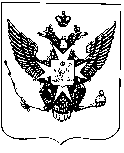 Муниципальный советгорода ПавловскаРЕШЕНИЕот 18 мая 2016 года									   № 4/10.1О внесении изменений в Положение о Смотре-конкурсена лучшее оформление объектов городской средыМуниципальный Совет города ПавловскаРЕШИЛ:Внести изменения в Положение о Смотре-конкурсе на лучшее оформление объектов городской среды, утвержденное решением Муниципального Совета города Павловска от 23.05.2007 № 6/1.1 (с изменениями, утвержденными решениями Муниципального Совета города Павловска от 19.03.2008 № 4/1.1, от 14.04.2010 № 4/4.1), следующие изменения:1.1.  п. 3.1. изложить в следующей редакции:«Смотр-конкур проводится ежегодно в летний период на основании постановления Местной администрации города Павловска.»;1.2. п.3.2. исключить;1.3. п. 7.1. изложить в следующей редакции:«Победители и участники Смотра-конкурса на лучшее оформление объектов городской среды награждаются ценными подарками.»;1.4. п.7.2. исключить;1.5. п. 7.3. изложить в следующей редакции:«Награждение производится в торжественной обстановке на городских праздничных мероприятиях, проводимых на территории муниципального образования города Павловска».Настоящее решение вступает в силу со дня его официального опубликования.Глава муниципального образования город  Павловск									      В.В. Зибарев